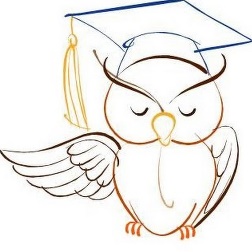 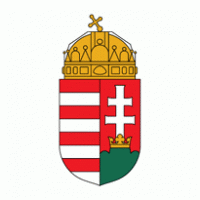 Nevezési lap2018. június 21-22.V. Zupkó József Nemzetközi Kézilabda EmléktornaCsapat neve: ____________________________________Edző (kísérő tanár) neve: …………………………………………………………..Elérhetősége (email, telefon): ……………………….…………………………S.sz.NévSzületési dátumOsztály1.2.3.4.5.6.7.8.9.10.11.12.13.14.15.